УМБАЛ „Света Екатерина“ ЕАД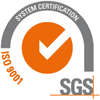 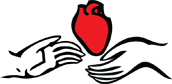 1431 София, България, бул.Пенчо Славейков“ №52АCertificated QM-System ISO  9001:2008ОБЯВАУМБАЛ „Света Екатерина“ ЕАД на основание чл. 29, ал 2 от Правилника за прилагане на Закона за публичните предприятия /приет с Постановление № 85 от 30 април 2020 г. на Министерски съвет/ и решение на изпълнителния директор № РД-18-97/23.04.2024 г. обявява търг с тайно наддаване при закрито заседание за отдаване под наем на обособена площ, находяща се на партер в сграда „Стационар“  на УМБАЛ „Света Екатерина” ЕАД, представляваща заведение за хранене с обща площ от 175,70 кв.м. оборудвана с движими вещи за кетъринг и мебели“.1. Срок за отдаване под наем. Площите предмет на търга се отдават под наем за срок от 3 /три/ години. 2. Начална наемна цена и стъпка на наддаване. Началната наемна цена за отдаване на площите е в размер на 3 055,92 /три хиляди и петдесет и пет лева и деветдесет и две ст./ лева без включен ДДС месечно, определена при условията на чл. 29, ал. 3 от ППЗПП. При предложена еднаква най-висока цена от повече участници, стъпката на наддаване ще бъде в размер на 10 /десет/ % от оферираната наемна цена. 3. Начин на плащане. Начинът и условията на плащане на наемната цена са уредени в договора за наем сключен е участника спечелил търга. 4. Дата, място и час на провеждане на търга. Търгът ще се проведе на 16.05.2024г. г. от 10.00 ч. в заседателната зала на изпълнителния директор на УМБАЛ „Света Екатерина“ ЕАД.5. Тръжна документация. Размер на депозита за участие Тръжната документация е публикувана на интернет страницата на УМБАЛ „Света Екатерина: https://svetaekaterina.eu/Размерът на депозита за участие в търга е 1527,96 /хиляда петстотин двадесет и седем лева и деветдесет и шест ст./ лева платим по банков път на следната банкова сметка: „Търговска банка Д“ АД, IBAN BG89DEMI92401000153831, BIC DEMIBGSF6. Условия за оглед на обекта - всеки работен ден до 29.04.2024 г. от 10 ч. до 11ч. със служител на лечебното заведение след предварителна заявка на тел. 02/91-59-795, инж. Евгени Шейков или инж. Георги Славков-  тел. 02/91-59-721.Извършеният оглед се регистрира в Деловодството на лечебното заведение, а в плика с документи подаден от участника трябва да се съдържа и декларацията за извършен оглед, подписана от  служител на лечебното заведение. 7. Краен срок на подаване на заявления за участие - заявленията се подават всеки работен ден от 09 ч. до 16 ч. до 14.05.2024 г. в деловодството на лечебното заведение. 8. Специални изисквания към участниците са посочени в документацията. 9. Ден, място и час на повторно провеждане на търга – 29.05.2024 г. от 10:00 ч. в заседателната зала на изпълнителния директор при същите условия Утвърждавам тръжната документация.Други тръжни условия.Класираният на първо място участник е длъжен да предоставя отстъпка минимум от 20 % (двадесет процента) от цените на храните и напитките, която лекарите, медицинския персонал и останалите служители на лечебното заведение ще ползват при консумация в заведението.					ИЗПЪЛНИТЕЛЕН ДИРЕКТОР:						Проф. д-р Димитър Петков, д.м.н